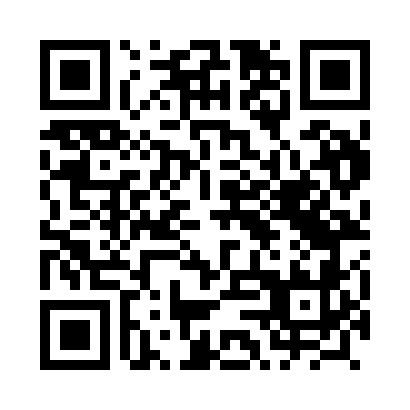 Prayer times for Rzezecin, PolandWed 1 May 2024 - Fri 31 May 2024High Latitude Method: Angle Based RulePrayer Calculation Method: Muslim World LeagueAsar Calculation Method: HanafiPrayer times provided by https://www.salahtimes.comDateDayFajrSunriseDhuhrAsrMaghribIsha1Wed2:295:0912:425:528:1710:482Thu2:285:0712:425:538:1910:483Fri2:275:0512:425:548:2110:494Sat2:275:0312:425:568:2310:505Sun2:265:0112:425:578:2410:516Mon2:254:5912:425:588:2610:517Tue2:244:5712:425:598:2810:528Wed2:234:5512:426:008:3010:539Thu2:234:5312:426:018:3110:5410Fri2:224:5112:426:028:3310:5411Sat2:214:4912:426:038:3510:5512Sun2:204:4812:426:048:3710:5613Mon2:204:4612:426:058:3810:5614Tue2:194:4412:426:068:4010:5715Wed2:184:4312:426:078:4210:5816Thu2:184:4112:426:088:4310:5917Fri2:174:3912:426:098:4510:5918Sat2:164:3812:426:108:4711:0019Sun2:164:3612:426:118:4811:0120Mon2:154:3512:426:128:5011:0221Tue2:154:3312:426:128:5111:0222Wed2:144:3212:426:138:5311:0323Thu2:144:3112:426:148:5411:0424Fri2:134:2912:426:158:5611:0425Sat2:134:2812:426:168:5711:0526Sun2:124:2712:426:178:5911:0627Mon2:124:2612:436:189:0011:0628Tue2:124:2512:436:189:0111:0729Wed2:114:2412:436:199:0311:0830Thu2:114:2312:436:209:0411:0831Fri2:114:2212:436:219:0511:09